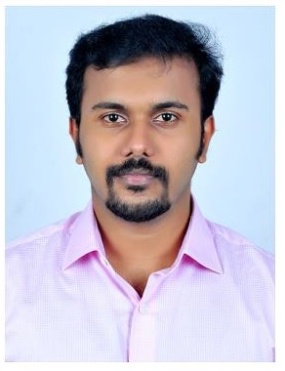 JAISON                                                                   Email: jaison.343902@2freemail.com OBJECTIVETo make use of my skills, creativity and experiences for the benefit of the organization I am working with and also to earn my livelihood.To devote my time and talent to excel in this field and make genuine and worthy contributions to it through my creative skills.	WORKEXPERIENCEOraganisation	Mizpha Dental Clinic, Enathu, KeralaTenure		16 March 2015-3 january 2017Position Held		Dental SurgeonResponsibilities	Providing professional dental service and care to patients .Examining a patients teeth and diagnosing their dental conditions.Filling cavities, examining x rays, straightening teeth and repairing fractured teeth, tooth extraction, root canal treatment,tooth replacementUpdating a patients medical records.Organisation		Chittur Dental Care Orthodontic & Implant CentreTenure		27 May 2014-14 March 2015Position Held		Dental SurgeonResponsibilities	Dealing with routine appointments and check ups, taking impressions etc.Providing professional dental service and care to patients .Examining a patients teeth and diagnosing their dental conditions.Updating a patients medical records.Filling cavities, examining x rays, straightening teeth and repairing fractured teeth, tooth extraction, root canal treatment ,tooth replacementDHA  :   qualified(Ref:DHA/LS/3182016/637044)                Date:04-12-2016EDUCATIONAL 	QUALIFICATIONQualification		:	Bachelor of Dental Surgery (B.D.S.)Institution		:	KMCT Dental College, Kozhikode, Kerala.Passout Year		:	2014(including 1 year Internship)Qualification		:	PlusTwo (XII)Institution		:	Govt HSS, Kulakkada, Kerala.Passout Year		:	2007Qualification		: 	High School (X)Institution		:	Govt. VHSS, Kulakkada, Kerala.Passout Year		:	2005PERSONAL PROFILEName			:	Jaison JohnDate of Birth		:	02April 1989Father’s Name	:	:           John YNationality		:	IndianReligion		:	ChristianADDITIONAL SKILLSExcellent Communication.Perform Best in Team.                         Languages know: English, Malayalam ,tamil,hindiDECLARATION             I hereby declare the provided information is true and correct to the best of my knowledge and beliefPlace:  ALQUSAIS                                                                    Jaison 